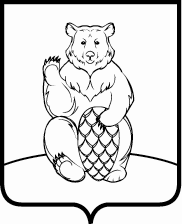 СОВЕТ ДЕПУТАТОВ ПОСЕЛЕНИЯ МИХАЙЛОВО-ЯРЦЕВСКОЕ В ГОРОДЕ МОСКВЕР Е Ш Е Н И Е18 июня 2020 г.		                                                                                № 9/9Об утверждении Положения об оплате труда водителей администрации поселения Михайлово-Ярцевское в городе Москве  В соответствии с Федеральным законом от 06.10.2003 № 131-ФЗ «Об общих принципах организации местного самоуправления в Российской Федерации», руководствуясь Уставом поселения Михайлово-ЯрцевскоеСОВЕТ ДЕПУТАТОВ ПОСЕЛЕНИЯ МИХАЙЛОВО-ЯРЦЕВСКОЕРЕШИЛ:1. Утвердить Положение об оплате труда водителей администрации поселения Михайлово-Ярцевское в городе Москве (Приложение).2. Настоящее решение вступает в силу c 19 июня 2020 г.3. Опубликовать настоящее решение в бюллетене «Московский муниципальный вестник» и разместить на официальном сайте администрации поселения Михайлово-Ярцевское в информационно-телекоммуникационной сети «Интернет».4. Контроль за исполнением настоящего решения возложить на главу поселения Михайлово-Ярцевское Г.К. Загорского.      	Глава  поселения                                          Г.К. ЗагорскийПОЛОЖЕНИЕ об оплате труда водителей администрации поселения Михайлово-Ярцевское в городе Москве1. ОБЩИЕ ПОЛОЖЕНИЯ1.1. Настоящее Положение устанавливает размеры и условия оплаты труда водителей легковых автомобилей, работающих в администрации поселения Михайлово-Ярцевское в городе Москве (далее - водители).1.2. Финансирование оплаты труда водителей осуществляется за счет и в пределах фонда оплаты труда, предусмотренного в бюджете поселения Михайлово-Ярцевское на содержание органов местного самоуправления.2. СТРУКТУРА ДЕНЕЖНОГО СОДЕРЖАНИЯ2.1. Оплата труда водителей администрации осуществляется из фонда оплаты труда администрации за счет средств бюджета поселения Михайлово-Ярцевское в пределах утвержденной сметы расходов.2.2. Заработная плата водителей устанавливается из:- тарифной ставки;- компенсационных выплат;- стимулирующих и социальных выплат.3. ТАРИФНАЯ СТАВКА3.1. Водителям легковых автомобилей, работающим в администрации поселения Михайлово-Ярцевское, устанавливается тарифная ставка 4 разряда тарифной сетки.3.2. Межразрядные тарифные коэффициенты, тарифные ставки по разрядам тарифной сетки по оплате труда водителей администрации устанавливаются в соответствии с Приложением  к настоящему Положению.4. КОМПЕНСАЦИОННЫЕ ВЫПЛАТЫ4.1. Компенсационные выплаты - это надбавки к тарифной ставке, связанные с особыми условиями труда и режимом работы.4.2. Водителям устанавливаются к тарифной ставке следующие компенсационные выплаты:а) за особые условия труда в размере до 200 процентов;б) за расширение зон обслуживания или увеличения объема работ (включая техническое обслуживание транспортного средства) в размере до 100 процентов;в) за работу в черте города в размере 10 процентов.Конкретный размер компенсационных выплат устанавливается распоряжением администрации. Выплата компенсационных выплат осуществляется ежемесячно при выплате заработной платы.5. СТИМУЛИРУЮЩИЕ И СОЦИАЛЬНЫЕ ВЫПЛАТЫ5.1. Стимулирующие выплаты имеют своей целью материальное поощрение водителей за надлежащее выполнение должностных обязанностей, поддержку материальной заинтересованности в улучшении качества своей работы и достижения лучших конечных результатов работы.К стимулирующим выплатам относится премия (ежемесячная и годовая) по результатам труда.5.1.1. Ежемесячная выплата по результатам работы устанавливается в размере до 25 000 рублей.Размер ежемесячной выплата по результатам работы устанавливается распоряжением администрации. Выплата осуществляется ежемесячно при выплате заработной платы.5.1.2. Премия (годовая) по результатам труда устанавливается распоряжением администрации поселения и выплачивается за надлежащее выполнение должностных обязанностей и достижение лучших конечных результатов работы. Водители администрации, не отработавшие полного отчетного периода (года), имеют право на получение премии в размере пропорционально отработанному времени.Премия выплачивается в полном размере при соблюдении исполнительской и трудовой дисциплины, выполнение срочных, особо важных и ответственных заданий, безаварийность, правил трудового распорядка и иных требований, предусмотренных должностными инструкциями.Водитель администрации может быть лишен премии в полном объеме или частично на основании распоряжения администрации:- при нарушении исполнительской дисциплины (невыполнение распоряжений руководителей);- при нарушении должностных инструкций;- при нарушении правил внутреннего трудового распорядка.Премия выплачивается за счет средств экономии фонда оплаты труда администрации поселения Михайлово-Ярцевское.5.2. Социальные выплаты - это дополнительные денежные выплаты, выравнивающие социальную обеспеченность водителей администрации. 5.2.1. Cоциальная выплата, которая выплачивается один раз в календарном году по месту работы на основании личного заявления работника при предоставлении ему ежегодного основного оплачиваемого отпуска или его части в размере 100 000 рублей.В случае неиспользования работником права на ежегодный основной оплачиваемый отпуск либо отсутствия права на него, а также в случае длительной болезни или по другим уважительным причинам, по заявлению работника социальная выплата может быть выплачена и в другое время в течение календарного года. В первый и в последний год работы размер социальной выплаты определяется пропорционально времени, отработанному в текущем году.5.2.2. В случае кончины близких родственников (родители, дети, муж, жена) водителю оказывается разовая материальная помощь на проведение похорон в размере одной тарифной ставки.В связи с рождением ребенка водителю выплачивается единовременная материальная помощь в размере одной тарифной ставки. Решение об оказании разовой материальной помощи принимается главой администрации на основании заявления водителя с приложением подтверждающих документов.МЕЖРАЗРЯДНЫЕ ТАРИФНЫЕ КОЭФФИЦИЕНТЫИ ТАРИФНЫЕ СТАВКИ ПО РАЗРЯДАМ ТАРИФНОЙ СЕТКИПоказателиРазрядыРазрядыРазрядыРазрядыРазрядыРазрядыРазрядыРазрядыПоказатели12345678Межразрядные тарифные коэффициенты11,0411,0931,1431,2731,3081,4411,582Тарифные ставки853788869331975710867111661229613283